                                                                ANUNȚ                    privind organizarea consultării publice a proiectului de deciziePrimăria or. Anenii Noi  inițiază, începând cu data de  22 octombrie 2021consultarea publică a proiectului de decizie: ”Cu privire la aprobarea Planului Urbanistic Zonal  (în volum parţial) pentru teritoriul situat în intersecţia  str. Concilierii Naţionale şi traseul R2 Chişinău-Tiraspol  or. Anenii Noi ”  Scopul proiectului: necesitatea dezvoltării sectorului rezidenţial din intravilanul or. Anenii NoiNecesitatea elaborării și adoptării proiectului de decizie: corespunderea exigenţelor urbanistice actualePrevederile de bază ale proiectului: conform Legii privind principiile urbanismului şi amenajării teritoriuluiBeneficiarii proiectului de decizie sunt: locuitorii or. Anenii Noi.Rezultatele scontate ca urmare a implementării deciziei supuse consultării publice sunt: locuitorii primăriei or. Anenii Noi Impactul estimat al proiectului de decizie este:sporirea gradului de transparenţă în domeniul urbanismului şi amenajarii teritoriuluiProiectul de decizie este elaborat în conformitate cu legislația în vigoare:  în temeiul  Legii nr.436/2006 privind administrația publică locală cu modificările  şi  completările ulterioare; Legii nr. 835/1996 privind principiile urbanismului şi amenajării teritoriuluiPrevederile corespondente ale legislației comunitare: Carta Europeană a autonomiei locale (Strasbourg, 15 octombrie 1985)Recomandările pe marginea proiectului de decizie supus consultării publice pot fi expediate până la data de  10.12.2021, Primăriei or. Anenii Noi la adresa electronică primariaaneni@gmail.com, la numărul de telefon (0265) 2 26 65; 2 21 08 sau pe adresa: MD 6501, str.Suvorov, 6, or. Anenii Noi, ghișeul unic.Proiectul deciziei ,, Cu privire la aprobarea Planului Urbanistic Zonal  (în volum parţial) pentru teritoriul situat în intersecţia  str. Concilierii Naţionale şi traseul R2 Chişinău-Tiraspol  or. Anenii Noi ”,  și nota informativă sunt disponibile pe pagina web oficială  www.anenii-noi.com   sau la sediul Primăriei or. Anenii Noi, amplasată pe adresa: str. Suvorov, 6, or. Anenii Noi.                                                                                                                                            proiect                                                                          DECIZIE nr.6/                                                                                                    din  26 noiembrie 2021Cu privire la aprobarea Planului Urbanistic Zonal(în volum parţial) pentru teritoriul situat în intersecţia str. Concilierii Naţionale şi traseul R2 Chişinău-Tiraspolor. Anenii Noi      Având în vedere cererea SRL,,GS CONS”, Planul Urbanistic Zonal (PUZ în volum parţial) (în volum parţial) pentru teritoriul situat în intersecţia Str. Concilierii Naţionale şi traseul R2 Chişinău-Tiraspol elaborat de ,,Global Arhconinvest” SRL, necesitatea dezvoltării sectorului rezidenţial din intravilanul or. Anenii Noi, în corespundere cu exigenţele urbanistice actuale, luând în considerare lipsa de terenuri pasibile pentru dezvoltarea urbei în acest scop; în temeiul  art.6 ţi 30 din Legea nr.835/1996 privind principiile urbanismului şi amenajării teritoriului, cu modificările şi completările ulterioare,   în conformitate cu  art. 101 , art.14 alin.2, 19, 20,22 din Legea nr.436/2006 privind administrația publică locală cu modificările  şi  completările ulterioare; Legea nr.100/2017 privind actele normative cu modificările  şi  completările ulterioare; având avizele comisiilor  de specialitate,   Consiliul orăşenesc  Anenii  Noi,                                                                    DECIDE: 1. Se aprobă Planul Urbanistic Zonal (în volum parţial) pentru teritoriul situat în intersecţia Str. Concilierii Naţionale şi traseul R2 Chişinău-Tiraspol  în or. Anenii Noi.2.Responsail de executarea prezentei decizii se numeşte dl Moroz S., viceprimar .3. Prezenta decizie se aduce la cunoştinţă publică prin plasarea în Registrul de Stat al Actelor Locale, pe pag web şi panoul informativ al instituţiei.4. Prezenta decizie, poate fi notificată autorității publice emitente de Oficiului Teritorial Căușeni al Cancelariei de Stat în termen de 30 de zile de la data includerii actului în Registrul de stat al actelor locale.5. Prezenta decizie, poate fi contestată de persoana interesată, prin intermediul Judecătoriei Anenii Noi, sediul Central (or. Anenii Noi, str. Marțișor nr. 15), în termen de 30 de zile de la comunicare.6. Controlul asupra executării prezentei decizii se atribuie dlui Maţarin A., primar.Președintele ședinței:                                                                                                                                                                                                               Contrasemnează: Secretar al Consiliului orășenesc                                                    Svetlana  BasarabCONSILIUL ORĂŞENESCANENII NOI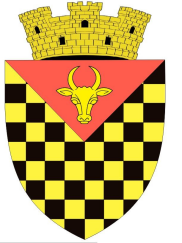             ГОРОДСКОЙ СОВЕТ                 АНЕНИЙ НОЙMD 6501 or. Anenii Noi, str. Suvorov, 6              tel/fax 026522108, consiliulorasenesc@gmail.comMD 6501, г.Анений Ной, ул.Суворов, 6 тел/факс 026522108,consiliulorasenesc@gmail.comMD 6501, г.Анений Ной, ул.Суворов, 6 тел/факс 026522108,consiliulorasenesc@gmail.com